Схема территорииЛенинградская область Сланцевский район д. Гостицы, д.1, д.3а, д.5Ленинградская область Сланцевский район д. Гостицы, д.1, д.3а, д.5Площадь двора 10991 м2Площадь двора 10991 м2Экспликация:Условный обозначения:границы земельных участков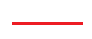 границы территории двора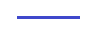 